Практикум-2.  «Создание таблиц в MsWord»Вариант 1Создайте в своей папке на Рабочем столе  файл Фамилия Имя;Введите текст – название таблицы Задание 125  Создайте таблицу из 5 строк и 4 столбцов. Выделите ячейки, которые надо объединить, и, щелкнув по выделенным ячейкам правой кнопкой мыши, выберите в появившемся контекстном меню команду «Объединить ячейки»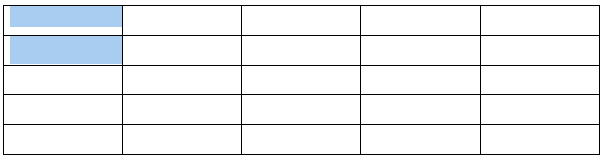 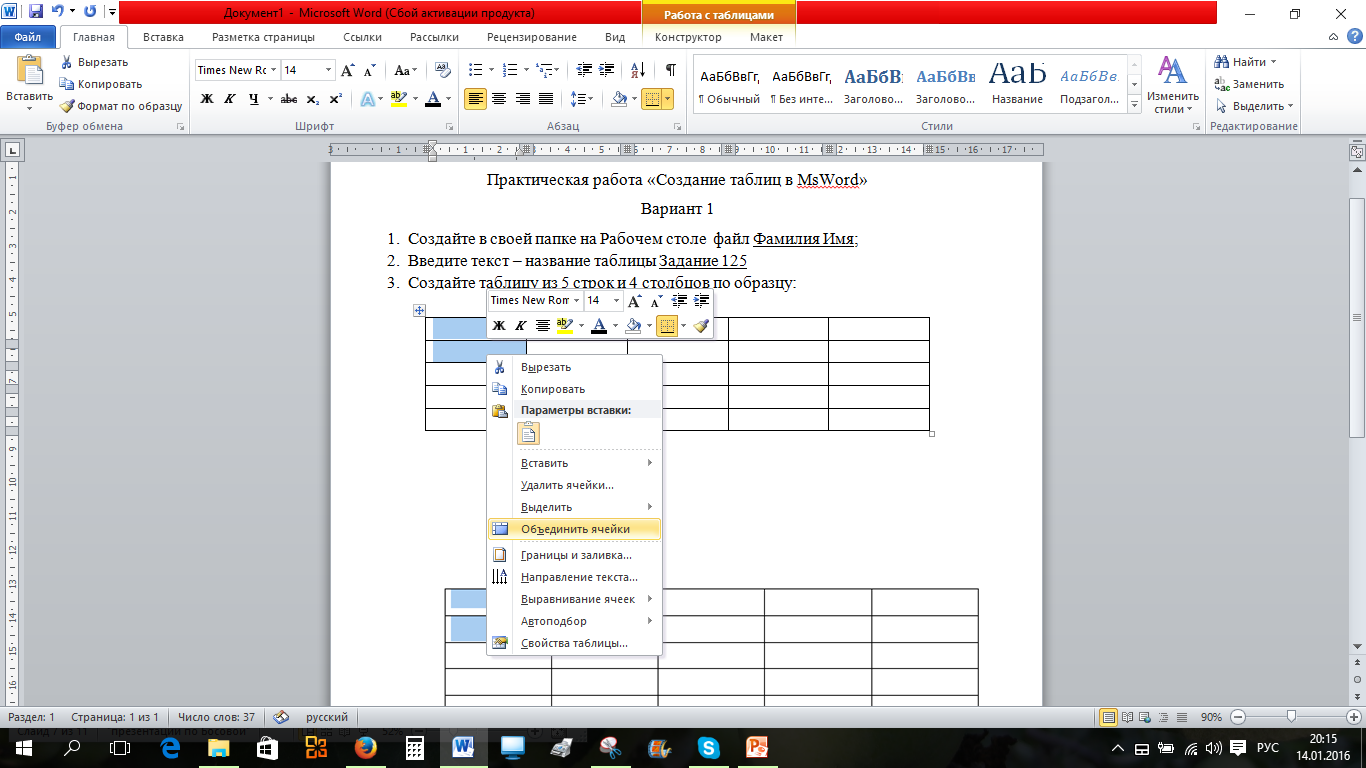 Введите в получившуюся ячейку текст – Имя. Используя контекстное меню, выполните выравнивание ячейки «По центру»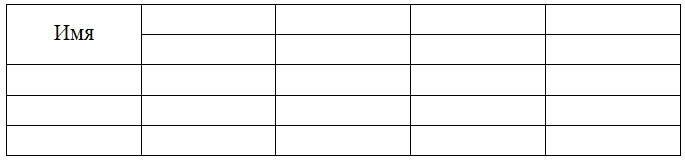 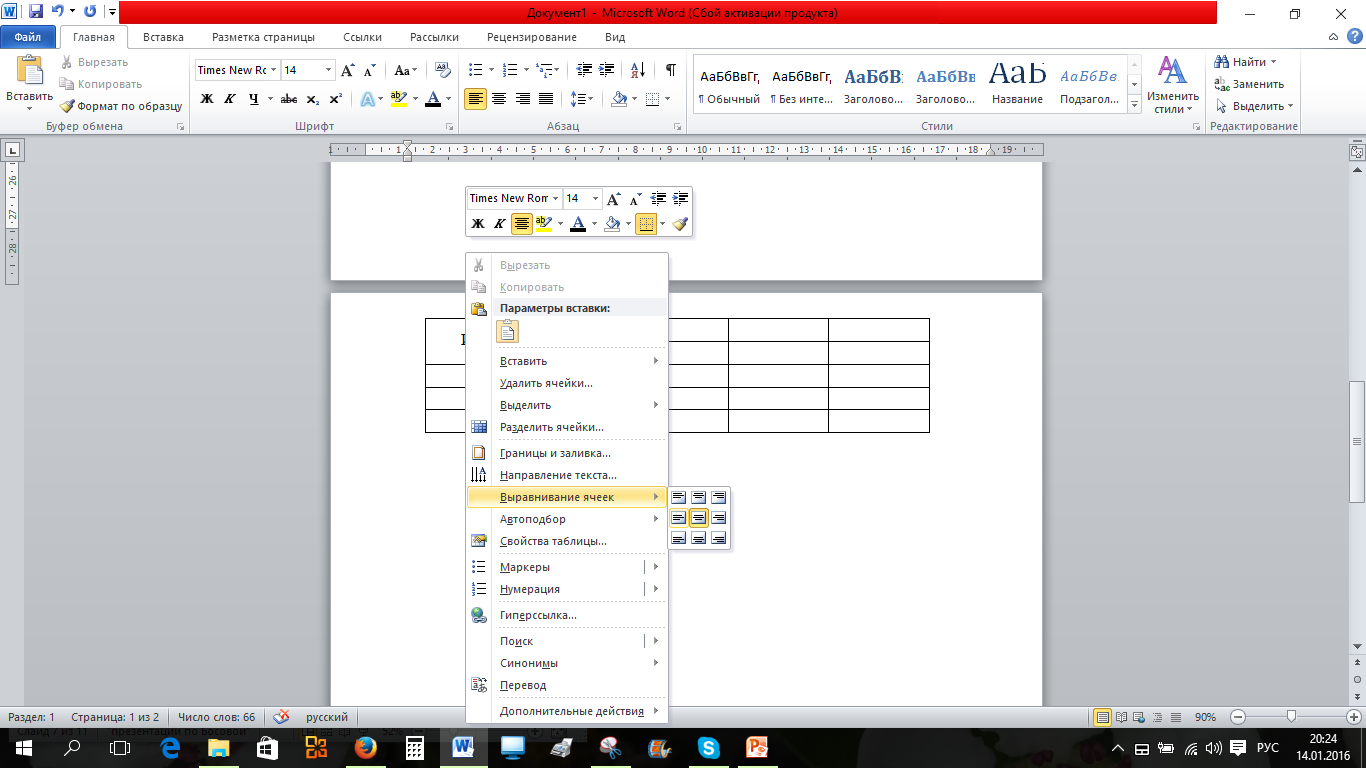 Приведите таблицу к следующему виду:Решите задание 125 рабочей тетради и проставьте в ячейках знаки  «+» и «-»Сохраните файл.Практикум-2.  «Создание таблиц в MsWord»Вариант 2Создайте в своей папке на Рабочем столе  файл Фамилия Имя;Введите текст – название таблицы Задание 126 Создайте таблицу из 5 строк и 4 столбцов. Выделите ячейки, которые надо объединить, и, щелкнув по выделенным ячейкам правой кнопкой мыши, выберите в появившемся контекстном меню команду «Объединить ячейки»Введите в получившуюся ячейку текст – Имя. Используя контекстное меню, выполните выравнивание ячейки «По центру»Приведите таблицу к следующему виду:Решите задание 126 рабочей тетради и поставьте в ячейках знаки  «+» и «-»Сохраните файлЗадача 125. Три одноклассницы – Соня, Тоня и Женя – занимаются в различных спортивных секциях: одна – в гимнастической, другая – в лыжной, третья – в секции плавания. Каким видом спорта занимается каждая из девочек, если известно, что Соня плаванием не увлекается, Тоня в лыжную секцию никогда не ходила, а Женя является победителем соревнования по лыжам?Задача 126. В летний лагерь приехала отдыхать три друга: Миша, Володя и Петя. Известно, что каждый из них имеет одну из следующих фамилий: Иванов, Семенов, Герасимов. Миша – не Герасимов. Отец Володи – инженер. Володя учится в 6-м классе. Герасимов учится в 5-м классе. Отец Иванова – учитель. Какая фамилия у каждого из трех друзей?Имя УвлечениеУвлечениеУвлечениеИмя Гимнастика Лыжи Плавание Соня Тоня Женя Имя УвлечениеУвлечениеУвлечениеИмя Иванов  Семёнов  Герасимов  Миша Володя  Петя  Имя Увлечение Увлечение Увлечение Имя Гимнастика Лыжи Плавание Соня Тоня Женя Имя Фамилия Фамилия Фамилия Имя Иванов Семенов Герасимов Миша Володя Петя